Vocabulary: Phase Changes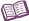 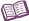 VocabularyAltitude – vertical distance, or elevation, above sea level.Boil – change from a liquid to a gas.Boiling point – the temperature at which boiling occurs.At sea level, the boiling point of water is 100 °C (212 °F).Water boils at lower temperatures at higher altitudes because air pressure is lower there.Freeze – change from a liquid to a solid.Freezing point – the temperature at which freezing occurs.At sea level, the freezing point of water is 0 °C (32 °F).Gas – a phase in which matter has no definite shape or volume.A gas will expand to fill any container. A gas can also be compressed.Molecules in a gas are relatively far apart and move freely.Water in the gas phase is called water vapor.Liquid – a phase in which matter has definite volume but no definite shape.A liquid will take the shape of a container but cannot expand or be compressed.Molecules in a liquid move randomly but stay close to one another.Melt – change from a solid to a liquid.Melting point – the temperature at which melting occurs.At sea level, the melting point of ice is 0 °C (32 °F).Phase – a state of matter with certain physical properties.Solid, liquid, and gas phases occur naturally on Earth.Plasma is a phase found in stars.Solid – a phase in which matter has a definite shape and a definite volume.A solid will retain the same shape and volume in any container.Atoms in a solid are held in a rigid structure and cannot move freely.Water in the solid phase is called ice.